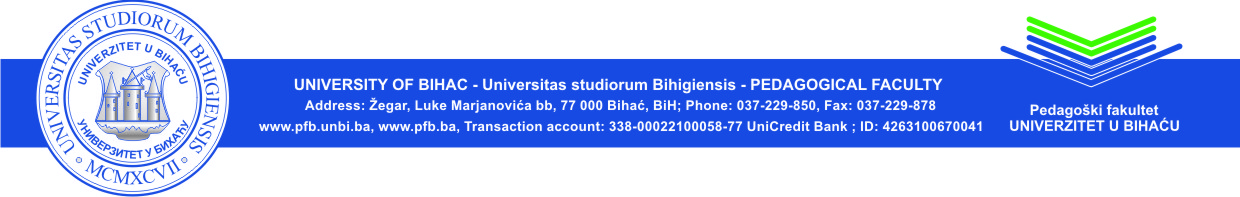 Bihać, 22.01.2015. god.REZULTATI 2. KOLOKVIJA IZ PREDMETA “INTEGRIRANI PREDŠKOLSKI KURIKULUM”(održanog dana 19.01.2015. godine)Dr.sc. Esed Karić, docentBr.IME I PREZIMEPROCENAT URAĐENOSTIBODOVI1.Mehmedović Sajra83,3%162.Karabeg Aida83,3%163.Latić Sandra80,0%164.Bešić Đenana76,6%155.Dupanović Sajra70,0%146.Dervišević Armina70,0%147.Rekić Indira68,3%138.Goretić Derviša66,6%139.Šahinović Naila66,6%1310.Gorinjac Melisa63,3%1211.Mešić Renata50,0%012.Dedić Majda46,6%013.Mulić Admira38,3%014.Malkoč Amra20,0%0